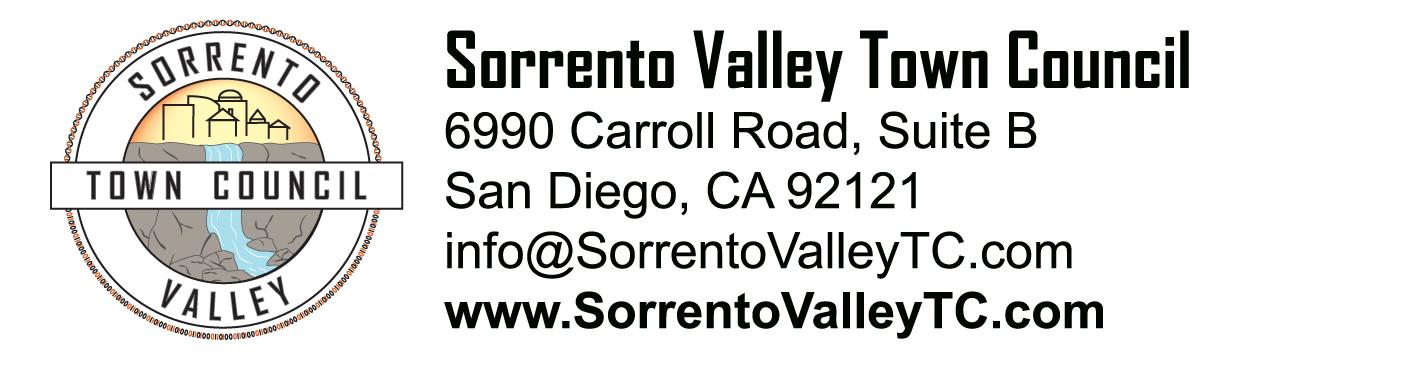 SVTC Meeting Agenda7:00pm Google MeetsCall to Order: 7:00pmAdministrative Matters		a. Agenda deletions and/or additions 		b. Approve the Agenda 		c. Approval of April 21, 2022 meeting minutesElected Officials/Government Agencies					a. Officer John Briggs: CRO Northwestern Division		b. Denise Torres: from City Council D6 							c. Michaela Valk: from  Mayor Todd Gloria's                 d. Jeff Yuen: County Board of Supervisors D3 Terra Lawson-Remer                e.  Rachel Dugan: Congress 52nd District  Scott PetersCommittee Reports									a.  Sorrento Valley Railroad station update - Harsh/Sean	b.  Presidents Report - Lil New Business	a. Colonel Bedell from MCAS Mira Mar coming to our June meetingOld Business		a.  Neighborhood Little Library update - Susan		b.  New reflective signage on SVBIX.	Adjournment. X. 	Next meeting is June 16, 2022